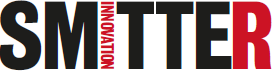 Fokusgruppespørgsmål – 4. november 2013 De stillede spørgsmål: Referat af fokusgruppeinterview d. 4-11-13Mener I, at det er nødvendigt at fremme den innovative og kreative tilgang i det pædagogiske arbejde?Det er nødvendigt at arbejde systematisk med ovennævnte for at selve arbejdet i børnehøjde bliver innovativt og kreativt.Det bliver mere målrettet og håndgribeligt.Vigtigt at stoppe op og reflektere.Vigtigt at højne vores faglige niveau.Nemmere at dokumentere via SMTTE modellen, det bliver mere konkret.Kan kigge tilbage på de andre gange hvor vi har anvendt SMTTE modellen.EVA modellen er svær at komme i gang med. Den er omfattende / og dermed stor arbejdsmængde.Den fremtidige model skal laves i light udgave, så den ikke dræner os for energi.Dejligt at begge faggrupper er med.Godt med et fælles 3, i form af SMITTER modellenGodt at få sat ord på/formulere noget sammen.Forældresamarbejdet kan forbedres.SMTTE viser, at det vi gør er gennemtænkt – det kan forældrene bedre se.Er udviklingen af medarbejdernes kompetencer  vigtig?Bedre at kunne navigere / opnå en forandringskompetence.Se fremad, i stedet for at blive træt i alle de besparelserne vi jævnligt bliver udsat for ( innovative kompetencer)Negative tanker er drænendeSe muligheder i stedet for begrænsningerFinde nye måder at gøre tingene på.Mener I at I som personalegruppe allerede i børnehaven skal være innovative?Vigtigt at børnene lærer innovation  i en forenklet udgaveVigtigt at innovationen læres i børnehaven, i forhold til den globale udvikling.Vigtigt ikke at begrænse det enkelte barns innovative og kreative udvikling.Tør vi lade børnene lege med legetøjet på nogle andre måder.Hvilke begrænsninger skal vi have.Sætter vi hinanden i bås – hvilke fordomme har vi til hinanden.Beskriv nogle af de muligheder i dette projekt, som kan anvendes i Hulahoppen?Blive bevidst om hvilke styrker den enkelte har i personalegruppen – og bruge det / anvende de samlede personalekompetencer på en ny måde.For at anvende de nye muligheder i den Hulahoppen, skal vi være mere rummelige.Beskriv nogle af de visioner I har i forhold til det nye projekt?Arbejde sammen med nye kollegaerNye og flere muligheder i det nye husForældre og andre interesserede vil forhåbentligt kunne ses mere tydeligt.Fokusgruppeinterview Beskriv om du mener at det er nødvendigt at arbejde systematisk med kreativitet og innovation med henblik på at fremme det – eller er det mere noget der kommer af sig selv? Beskriv om du mener at udvikling af medarbejderes kreative og innovative kompetencer er vigtige for styrkelsen af pædagogprofessionen og i givet fald hvordan? Beskriv om du mener det pædagogiske personale bør fremme egen og børns kreative og innovative kompetencer – og i givet fald hvorfor?Beskriv hvilke udfordringer I som personalegruppe mener projekt SMITTE – pædagogisk innovation får i forhold til udvikling og implementering i HulahoppenBeskriv hvilke muligheder I som personalegruppe mener projekt SMITTE – pædagogisk innovation får i forhold til udvikling og implementering i HulahoppenBeskriv hvilke visioner I mener personalegruppen samlet set har i forhold til projekt SMITTE – pædagogisk innovation